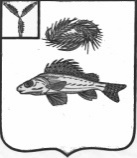 АДМИНИСТРАЦИЯНОВОКРАСНЯНСКОГО МУНИЦИПАЛЬНОГО ОБРАЗОВАНИЯЕРШОВСКОГО РАЙОНА САРАТОВСКОЙ ОБЛАСТИПОСТАНОВЛЕНИЕот 24.09.2021 года									№ 33 Об отмене особого противопожарного режима на территории Новокраснянского муниципального образования Ершовского МР Саратовской области  В соответствии с Федеральным Законом Российской Федерации от 21.12.1994 г. №69-ФЗ «О пожарной безопасности», Постановлением администрации Новокраснянского муниципального образования от 19.05.2021 г. № 12 «Об установлении особого противопожарного режима на территории Новокраснянского муниципального образования Ершовского муниципального района» с 19.05.2021 г. на территории поселения введен особый противопожарный режим. В связи с изменением пожароопасной обстановки на территории поселения: ПОСТАНОВЛЯЮ: 1. Отменить с 27.09.2021 года особый противопожарный режим на территории Новокраснянского муниципального образования. 2. Отменить Постановление администрации Новокраснянского муниципального образования от 19.05.2021 г. № 12 «Об установлении особого противопожарного режима на территории Новокраснянского муниципального образования Ершовского муниципального района». 3. Разместить настоящее постановление на официальном сайте администрации Ершовского муниципального района.4. Контроль за выполнением данного постановления оставляю за собой. Глава Новокраснянского МО                            Е.Ю. Кузнецова	 